A few samples of writing genresProfile—personMedical profile of Henrietta Lacks, p. 16Biographical sketch of Henrietta Lacks, Ch. 2, pp. 18-26 Dr. George Gey, pp.38-40Sir Lord Keenan Cofield (con man) pp. 225-231Deborah, 250-258Profile—placeLab, pp. 263-267Turner’s Station (1800 & 1940s), pp. 25-26Clover (modern), pp. 77-82NarrationThe exam, pp. 13-17Hospital for the Negro Insane, pp. 268-278The medical records skirmish, pp. 279-285Expository/informative writingCervical carcinoma, pp. 28-30Birth of HeLa, pp. 35-38HeLa production, pp. 93-104Cell mutation and adaptation, pp. 214-217PersuasiveDid race affect Henrietta Lacks’ medical treatment? Pp. 63-66How should medical testing subjects be selected and informed? Pp. 125-136Who owns tissues taken for medical exams? Pp.199-206Who can access private records? Pp. 207-211Writing from Sources*“Helen Lane” pp. 105-109“The Strangest Hybrid” pp. 137-143“After London” pp. 218-231Skloot does not use formal academic citation, but she kept notes in notebooks and recorded all conversations (with the knowledge of all participants). She also took thousands of pictures during her research process.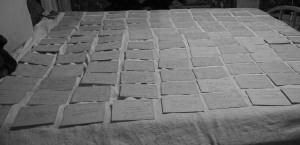 Notecards Skloot used to order ideas in book (more impressive in color—JPG of color photo in LOR) Notes from Skloot’s first call to Deborah 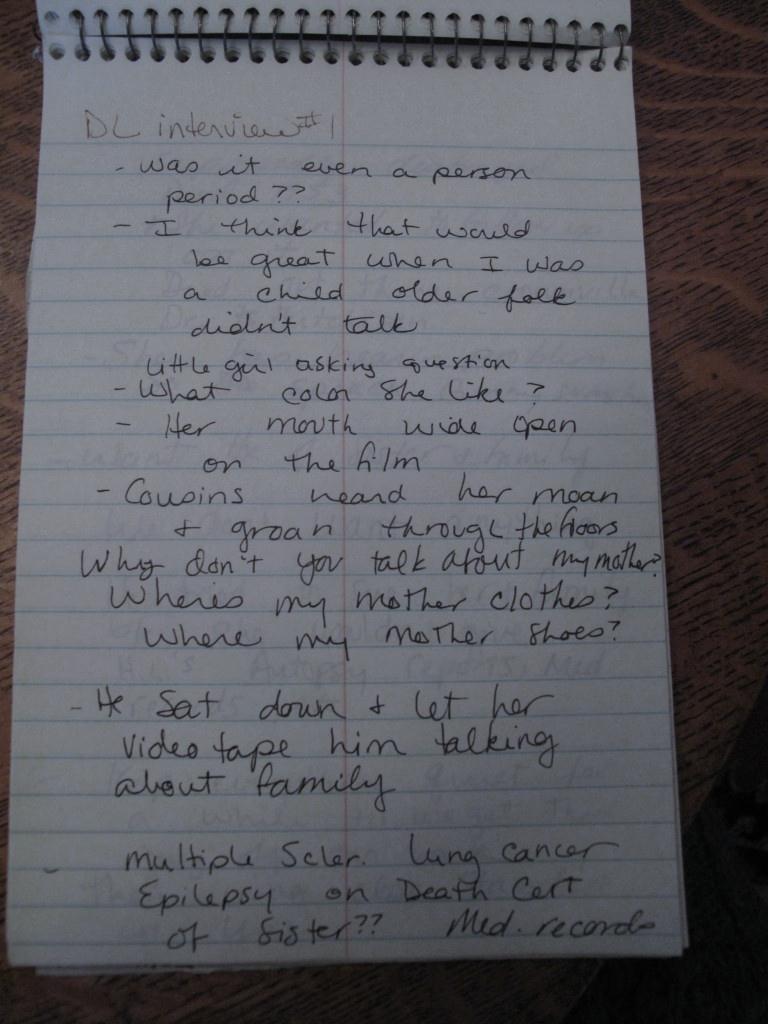 Table of ContentsLife of Henrietta Life of CellsLacks FamilyDeborah & Skloot Prologue: The Woman in the Photograph (Skloot)PT. 1 LIFE1 The Exam ... 1951 *2 Clover ... 1920-1942  *3 Diagnosis and Treatment ... 1951 **4 The Birth of HeLa ... 1951 **5 "Blackness Be Spreadin All Inside" ... 1951 *6 "Lady's on the Phone" ... 1999  **7 The Death and Life of Cell Culture ... 1951 **8 "A Miserable Specimen" ... 1951 **9 Turner Station ... 1999 *10 The Other Side of the Tracks ... 1999 ***11 "The Devil of Pain Itself" ... 1951 *PT. 2 DEATH12 The Storm ... 1951 *13 The HeLa Factory ... 1951-1953 *14 Helen Lane ... 1953-1954 *15 "Too Young to Remember" ... 1951-1965 *16 "Spending Eternity in the Same Place" ... 1999  ***17 Illegal, Immoral, and Deplorable ... 1954-1966 *18 "Strangest Hybrid" ... 1960-1966   *19 "The Most Critical Time on This Earth Is Now"  1966-1973  *20 The HeLa Bomb… 1966  *21 Night Doctors … 2000  *22 "The Fame She So Richly Deserves" ... 1970-1973*PT. 3 IMMORTALITY23 "It's Alive" ... 1973-1974**24 "Least They Can Do" ... 1975**25 "Who Told You You Could Sell My Spleen?" ... 1976-1988*26 Breach of Privacy ... 1980-1985*27 The Secret of Immortality ... 1984-1995 *28 After London ... 1996-1999*29 A Village of Henriettas ... 2000**30 Zakariyya ... 2000**31 Hela, Goddess of Death ... 2000-2001**32 "All That's My Mother" ... 2001 ***33 The Hospital for the Negro Insane ... 2001**34 The Medical Records ... 2001**35 Soul Cleansing ... 2001**36 Heavenly Bodies ... 2001**37 "Nothing to Be Scared About" ... 2001**38 The Long Road to Clover ... 2009**